S K R I P S I ANALISIS PENERAPAN TAX PLANNING  SEBAGAI UPAYA EFISIENSI PEMBAYARAN PAJAK TERUTANG PADA PT. SIANTAR TOP Tbk(Studi Kasus Perusahaan yang Terdaftar dalam Bursa Efek Indonesia Tahun 2017-2018)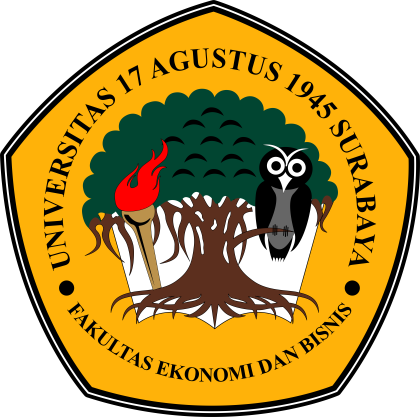 Oleh :Rika Chiara PutriNBI : 1221600077FAKULTAS EKONOMI DAN BISNISUNIVERSITAS 17 AGUSTUS 1945 SURABAYA2020ANALISIS PENERAPAN TAX PLANNING  SEBAGAI UPAYA EFISIENSI PEMBAYARAN PAJAK TERUTANG PADA PT. SIANTAR TOP Tbk(Studi Kasus Perusahaan yang Terdaftar dalam Bursa Efek Indonesia Tahun 2017-2018)SKRIPSIDiajukan untuk memenuhi salah satu persyaratanmemperoleh Gelar Sarjana EkonomiProgram Studi AkuntansiFakultas Ekonomi dan BisnisOleh :Rika Chiara PutriNBI : 1221600077FAKULTAS EKONOMI DAN BISNISUNIVERSITAS 17 AGUSTUS 1945 SURABAYA2020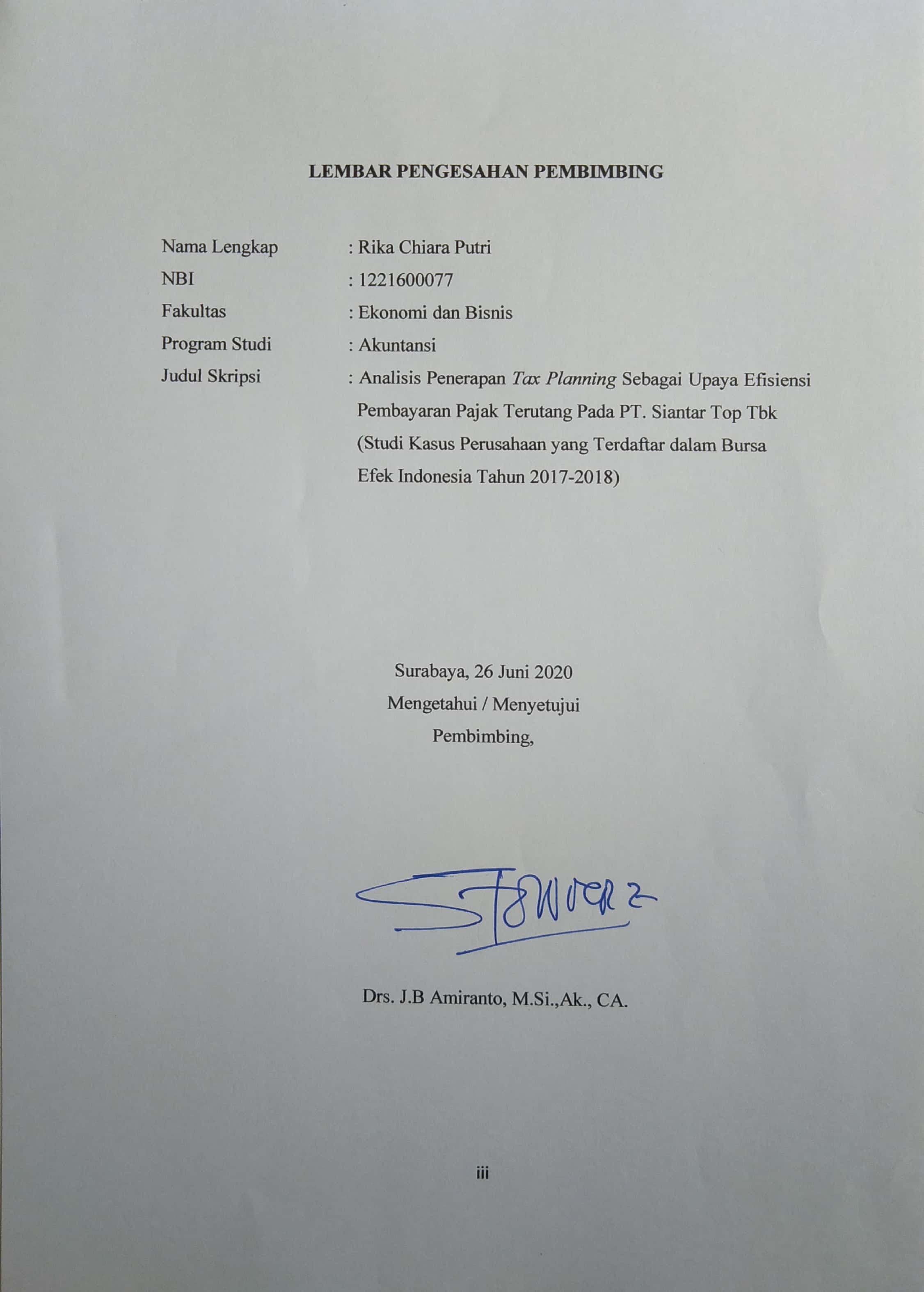 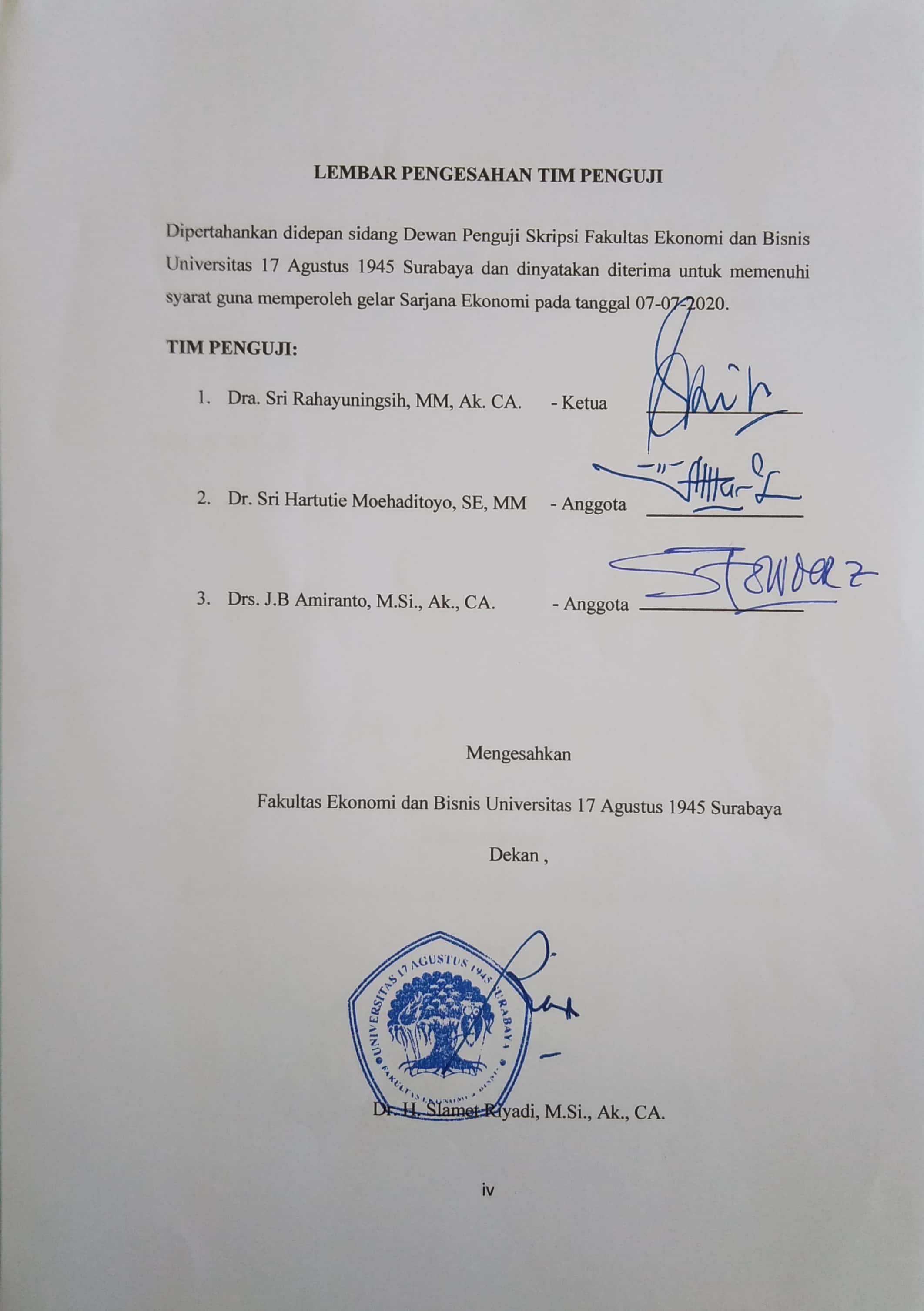 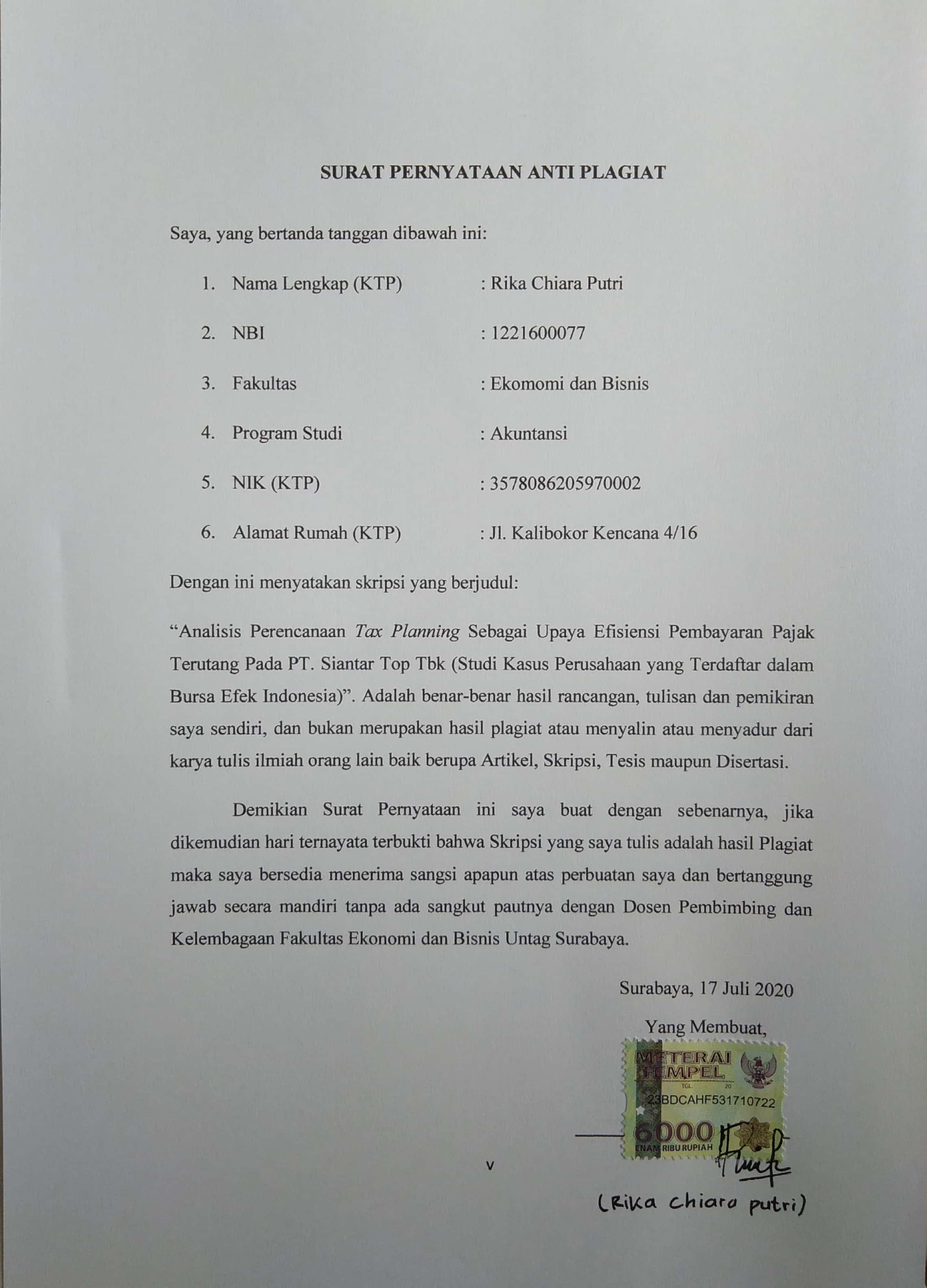 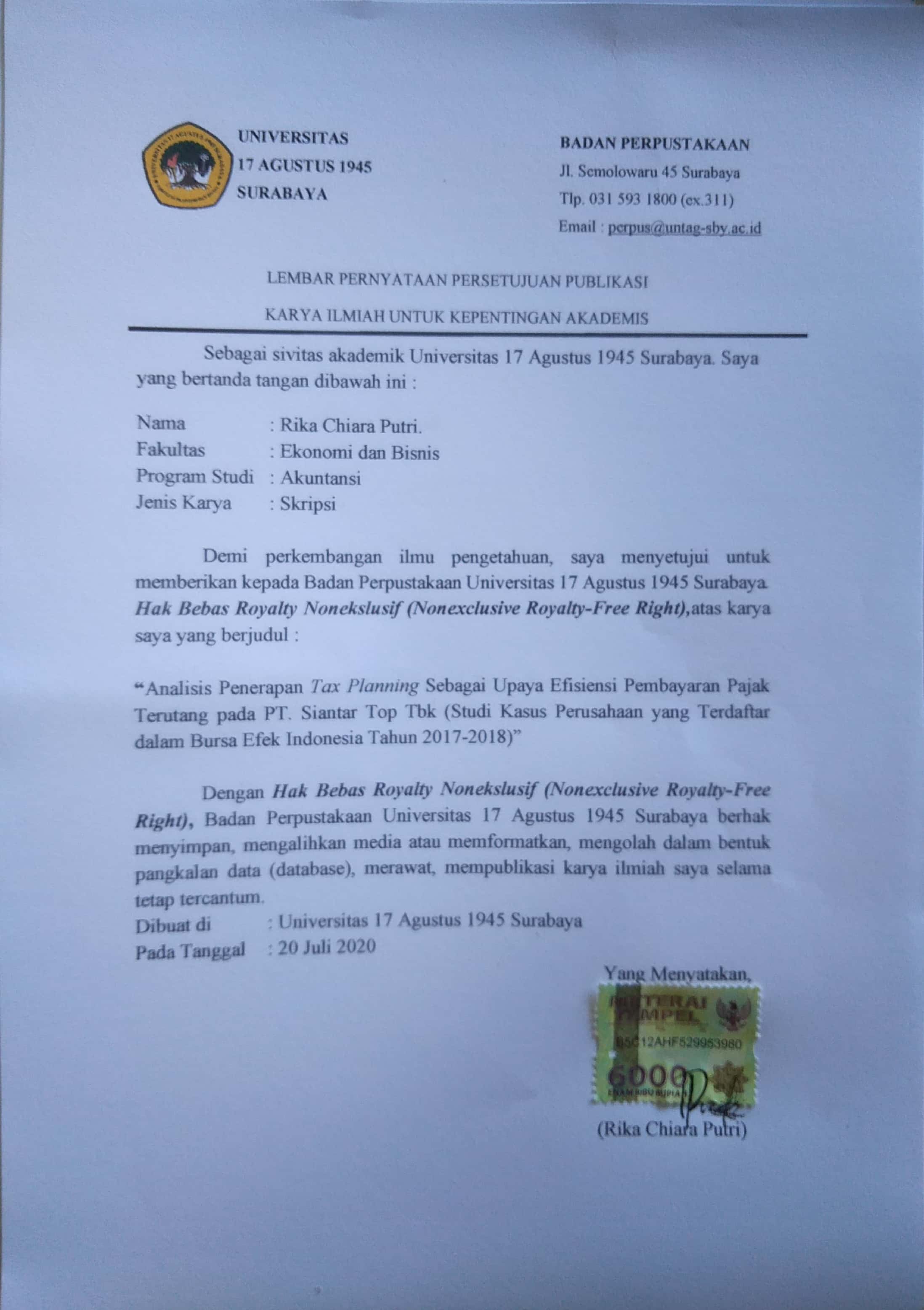 KATA PENGANTAR	Segala puji dan syukur kehadirat Allah SWT atas berkat, rahmat dan hidayah-Nya yang senantiasa dilimpahkan kepada penulis, sehingga bisa menyelesaikan skripsi dengan judul “Analisis Perencanaan Tax Planning Sebagai Upaya Efisiensi Pembayaran Pajak Terutang Pada PT. Siantar Top Tbk (Studi Kasus Perusahaan yang Terdaftar dalam Bursa Efek Indonesia Tahun 2017-2018)”. sebagai syarat untuk menyelesaikan Program Sarjana (S1) pada Program Sarjana Fakultas Ekonomi dan Bisnis Jurusan Akuntansi Universitas 17 Agustus 1945 Surabaya.	Dalam penyusunan skripsi ini banyak hambatan serta rintangan yang penulis hadapi namun pada akhirnya dapat melaluinya berkat adanya bimbingan dan bantuan dari pihak baik secara moril maupun materil. Oleh karena itu, pada kesempatan ini penulis ingin menyampaikan ucapan terima kasih kepada semua pihak yang telah membantu dalam penyusunan skripsi ini kepada:Kedua orang tua penulis Ayahanda Rubadi, Ibunda tercinta Surtiningsih, Kakak penulis Eva Elvira, Adik penilis Andhika yang telah memberikan curahan kasih sayang, dorongan, doa nasihat dan motivasi selama ini. Drs. J.B Amiranto, M.Si., Ak., CA. Selaku Dosen Pembimbing yang telah meluangkan waktunya untuk membimbing penulis dan mengarahkan penulis.Dr. H. Mulyanto Nugroho, MM , CMA, CPA. Selaku Rektor Universitas 17 Agustus 1945 Surabaya.Dr. H. Slamet Riyadi, Msi. Ak., CA. Selaku Dekan Fakultas Ekonomi dan Bisnis Universitas 17 Agustus 1945 Surabaya.Dra. Cholis Hidayati, MBA., Ak., CA.,CPAI. Selaku Ketua Jurusan Fakultas Ekonomi dan Bisnis Universitas 17 Agustus 1945 Surabaya.Selaku Dosen Penguji yang telah memberikan masukan dan arahannya.Para Dosen Fakultas Ekonomi dan Bisnis Universitas 17 Agustus 1945 Surabaya atas ilmu yang telah diberikan selama duduk dibangku kuliah sehingga banyak membantu penulis.My Best Partner in Spirit, Vina Prima Dayanti yang telah menjadi teman yang luar biasa sejak menjadi maba sampai menempuh skripsi bersama yang telah memberi perhatian, semangat, bantuan, dan nasihat selama ini.Seluruh teman-teman akuntansi angkatan 2020 .Semua pihak ang tidak dapat disebutkan satu persatu yang telah membantu memebrikan dukungan.Penulis menyadari bahwa skripsi ini masih jauh dari kata sempurna dikarenakan terbatasnya pengalaman dan pengetahuan yang dimikili penulis. Oleh karena itu, penulis mengharapkan segala bentuk serta masukan. Semoga skripsi ini dapat bermanfaat bagi para pembaca dan semua pihak khususnya dalm bidang akuntansi. Surabaya, 17 Juli 2020(Rika Chiara Putri)ABSTRAKDalam penelitian di PT. Siantar Top Tbk bertujuan untuk menganalisis penerapan Perencanaan Pajak sebagai upaya efisiensi membayar pajak. Penerapan perencanaan pajak bertujuan untuk mengambil langkah-langkah penghematan pajak sehingga beban pajak yang ditangguhkan oleh perusahaan dapat dikeluarkan dalam jumlah kecil tanpa harus melanggar peraturan pajak. Desain penelitian yang dilakukan dalam penelitian ini adalah metode analisis data deskriptif kuantitatif yaitu mengumpulkan instrumen analisis data dalam bentuk angka dan kemudian mengelola data serta menganalisis data. Proses pengolahan pengambilan data penelitian ini adalah data dari 2017-2018 (Laporan Tahunan) yang terdaftar di Bursa Efek Indonesia.Kata kunci: Perencanaan Pajak, Pajak Penghasilan Badan, Efisiensi.ABSTRACT	In research at PT. Siantar Top Tbk aims to analyze the application of Tax Planning as an effciency effort pay tax payable. The application of tax planning is aimend to take tax saving measures so that the tax burden deferred by the company can be issued in small amounts without having to violate tax regulations. The research design carried out in this study is quantitative descriptive data analysis method that is to collect data analysis instruments in the form of numbers and then manage the data and analyze the data. The process of processing this research data retrieval is data from the 2017-2018 (Annual Report) listed in Bursa Efek Indonesia.Keywords: Tax Planning, Corporate Income Tax, Efficiency.RINGKASAN	Dalam melaksanakan kewajiban perpajakan dan penghematan beban pajak,  maka perusahaan dapat menerapkan perencanaan pajak. Perencanaan pajak merupakan cara yang legal dalam lingkup peraturan undang-undang perpajakan yang berlaku. Tujuan dari penulisan ini adalah mengetahui dan menganalisis dampak penerapan tax planning sebagai upaya efisiensi pembayaran pajak terutang agar mencapai laba yang maksimal, tetapi masih menerapkan peraturan undang-undang perpajakan. Peneliti memilih pada PT. Siantar Top Tbk berdasarkan data tahun 2017-2018 yang terdaftar dalam Bursa Efek Indonesia (BEI). Metode penulisan yang digunakan adalah metode deskriptif kuantitatif dengan mengumpulkan data yang diperoleh kemudian diinterprestasikan dan di analisis sehingga mampu meberikan informasi yang lengkap. Hasil perhitungan sebelum dan sesudah tax planning terlihat jumlah pajak penghasilan yang terutang sangat berbeda.Yang berarti terdapat penghematan pajak yang terjadi di dalam PT. Siantar Top Tbk karena penghematan dari pengeluaran Biaya Pendidikan dan Pengembangan SDM serta Biaya Imbalan Karyawan dimana perhitungan ini diperbolehkan dalam UU No 36 tahun 2008.SUMMARYIn carrying out tax obligations and saving tax burden, the company can implement tax planning. Tax planning is a legal way within the scope of applicable tax laws. The purpose of this paper is to find out and analyze the impact of the application of tax planning as an effort to efficiently pay tax payments in order to achieve maximum profits, but still apply the tax laws. The researcher chose PT. Siantar Top Tbk is based on data from 2017-2018 which is listed on the Bursa Efek Indonesia (BEI). The writing method used is a quantitative descriptive method by collecting data obtained and then interpreted and analyzed so that it can provide complete information. The results of calculations before and after tax planning show the amount of income tax payable is very different. Which means there are tax savings that occur in PT. Siantar Top Tbk due to savings from spending on Education & Development HR Costs and Employee Benefits Costs where this calculation is UU No. 36 of 2008.DAFTAR ISICOVER LUAR	 i	COVER DALAM	iiLEMBAR PENGESAHAN PEMBIMBING	iiiLEMBAR PENGESAHAN TIM PENGUJI	ivLEMBAR SURAT PERNYATAAN ANTI PLAGIAT	vKATA PENGANTAR	viABSTRAK	viiiABSTRACT	ixRINGKASAN	xSUMMARY	xiDAFTAR ISI	xiiDAFTAR GAMBAR	xvDAFTAR TABEL	xviDAFTAR LAMPIRAN…………………………………………………………xviiBAB I PENDAHULUAN1.1 Latar Belakang Masalah	11.2 Rumusan Masalah	21.3 Tujuan Penelitian	21.4 Manfaat Penelitian	2BAB II KAJIAN PUSTAKA2.1 Landasan Teori	4	2.1.Pajak	4	2.1.1.1 Definisi Pajak	4		2.1.1.2 FungsiPajak	4		2.1.2 Pajak Penghasilan	42.1.2.1 Definisi Penghasilan	42.1.2.2.Pajak Penghasilan (PPh) Pasal 21 	52.1.2.3 Tarif Pajak PPh Pasal 21	52.1.2.4 Pajak Penghasilan Badan	52.1.2.5 Tarif Pajak Penghasilan Badan	62.1.2.6 Penghasilan Kena Pajak (PKP)	6	2.2Penelitian Terdahulu	72.3Hubungan Antar Variabel	82.3.1 Perencanaan Pajak	8         2.3.1.1 Definisi Perencanaan Pajak	82.3.2 Efisiensi	8   2.3.2.1 Definisi Efisiensi	82.4 Kerangka Konseptual	8BAB III METODE PENELITIAN3.1Desain Penelitian	103.2 Tempat dan Waktu Penelitian	103.3 Jenis dan Sumber Data	103.3.1 Jenis Data	103.3.2 Sumber Data	113.4 Teknik Pengumpulan Data	113.5 Definisi Variabel dan Definisi Operasional	113.5.1 DefinisiVariabel	113.5.2 Definisi Operasional	123.6 Proses Pengolahan Data	133.7 Metode Analisa Data	13BAB IV HASIL PENELITIAN DAN PEMBAHASAN4.1 Gambaran Umum Objek Penelitian	154.1.1 Sejarah Singkat PT. Siantar Top Tbk	154.1.2 Visi dan Misi PT. Siantar Top	154.1.2.1 Visi PT. Siantar Top Tbk	154.1.2.2 Misi PT. Siantar Top Tbk	154.1.3 Strategi Usaha PT. Siantar Top Tbk	164.1.4 Ruang Lingkup Bidang Usaha	164.1.5 Struktur Organisasi PT. Siantar Top Tbk	174.2 Deskripsi Hasil Penelitian	..184.3 Analisa Data	224.4 Pembahasan Hasil Temuan Penelitian	254.5 Implikasi Penelitian	334.6 Keterbatasan Penelitian	34BAB V PENUTUP5.1 Simpulan	365.2 Saran	36DAFTAR PUSTAKA	37LAMPIRAN	DAFTAR GAMBARHalamanGambar 2.1 Kerangka Konseptual		9Gambar 4.1 Struktur Organisai PT. Siantar Top Tbk		17DAFTAR TABELHalamanTabel 2.1.Tarif PPh Pasal 21		5Tabel 3.1.Operasional Tabel 		12Tabel 4.1 Neraca Tahun 2017 & Tahun 2018		18Tabel 4.2 Laporan Laba Rugi Tahun 2017 & Tahun 2018		21Tabel 4.3 Rekonsiliasi Fiskal Tahun 2017 Sebelum Tax Planning		22Tabel 4.4 Rekonsiliasi Fiskal Tahun 2018 Sebelum Tax Planning		23Tabel 4.5 Perhitungan PPh Terutang Tahun 2017 & Tahun 2018		25Tabel 4.6 Perhitungan Tax Planning Biaya Pendidikan & pengembangan               SDM Tahun 2017		26Tabel 4.7 Perhitungan Tax Planning Biaya Pendidikan & Pengembangan               SDM Tahun 2018		28Tabel 4.8 Perbandingan Sebelum dan Sesudah Penerapan Tax Planning Biaya Pendidikan  & Pengembangan SDM		29Tabel 4.9  Perhitungan Tax Planning Biaya Imbalan Kerja Tahun 2017		30Tabel 4.10 Perhitungan Tax Planning Biaya Imbalan Kerja Tahun 2018		31Tabel 4.11 Perbandingan Sebelum dan Sesudah Penerapan Tax Planning        Biaya Imbalan Kerja		33DAFTAR LAMPIRANHalamanLAMPIRAN 1 :  Kartu Bimbingan	 38LAMPIRAN 2 :  Hasil Turnitin	 39	LAMPIRAN 3 :  Tabel 4.1 Neraca PT. Siantar Top Tbk	 40LAMPIRAN 4 :  Tabel 4.2 Laporan Laba Rugi PT. Siantar Top Tbk	 43LAMPIRAN 5 :  Tabel 4.3 Rekonsiliasi Fiskal PT. Siantar Top Tbk                              Sebelum Tax Planning Tahun 2017 	 44LAMPIRAN 6 :  Tabel 4.4 Rekonsiliasi Fiskal PT. Siantar Top Tbk                             Sebelum Tax Planning Tahun 2018 	 45LAMPIRAN 7 :  Tabel 4.6 Penerapan Tax Planning PT. Siantar Top Tbk                            Biaya Pendidikan dan Pengembangan SDM Tahun 2017 	 46LAMPIRAN 8 :  Tabel 4.7 Penerapan Tax Planning PT.  Siantar Top Tbk                             Biaya Pendidikan dan Pengembangan SDM Tahun 2018	 47LAMPIRAN 9 :  Tabel 4.9 Penerapan Tax Planning PT. Siantar Top Tbk                             Biaya Imbalan Kerja Tahun 2017	48LAMPIRAN 10: Tabel 4.10 Penerapan Tax Planning PT. Siantar Top Tbk                              Biaya Imbalan Kerja Tahun 2018